ZADATAK: NACRTAJ ILI NAPIŠI ŠTO MOŽEMO KUPITI ZA:ZADATAK: NACRTAJ ILI NAPIŠI ŠTO MOŽEMO KUPITI ZA:ZADATAK: IZ ČASOPISA IZREŽI 3 STVARI KOJE ŽELIŠ I ZALJEPI TOLIKO NOVACA KOLIKO KOŠTAJU!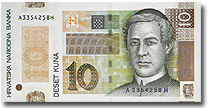 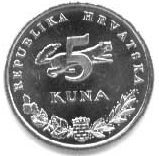 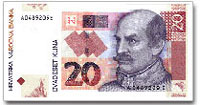 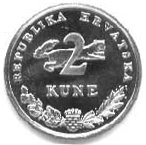 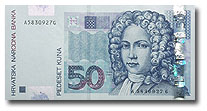 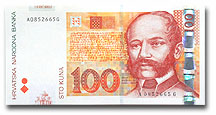 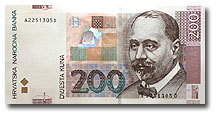 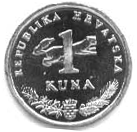 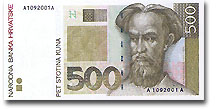 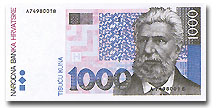 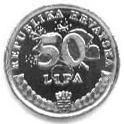 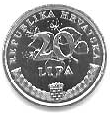 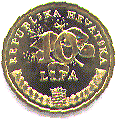 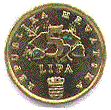 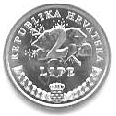 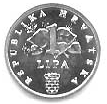              .      